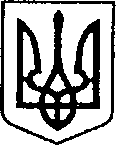 Ніжинська міська радаVІIІ скликанняПротокол № 4Засідання постійної комісії міської ради з питань соціально-економічного розвитку міста, підприємницької діяльності, дерегуляції, фінансів та бюджету02.12.2021р.Кімната № 29Головуючий:   Мамедов В.Х.Присутні члени комісії: Гомоляко А. О., Тимошик Д. М., Хоменко Ю.В., Безпалий О.В., Чернишева Л.О. Відсутні члени комісії:  Кушнір М. І.,Охонько С.М., Багнюк О.В.Присутні: Список присутніх додається.СЛУХАЛИ: Мамедова В.Х., голова комісії, щодо продовження роботи засідання постійної комісії   з питань соціально-економічного розвитку міста, підприємницької діяльності, дерегуляції, фінансів та бюджетуОзнайомив присутніх з порядком денним засідання та запропонував його затвердити.Голосували: «За» – 6.Порядок денний:Про затвердження бюджетних програм місцевого значення на 2021 рік.Про внесення змін до «Міської програми утримання та забезпечення діяльності КЗ Ніжинський міський молодіжний центр Ніжинської міської ради на 2019-2022 роки». Про внесення змін до «Програма розвитку інвестиційної діяльності в Ніжинській міській територіальній громаді на 2020-2022 роки.»Розгляд питань порядку денногоПро затвердження бюджетних програм місцевого значення на 2021 рік.СЛУХАЛИ: Мамедова В.Х., голова комісії, виніс на розгляд проект рішення /додається/.ВИСТУПИЛИ: Писаренко Л.В., начальник  фінансового управління, ознайомила з проектом рішення від п. № 2.  п.п. 2.2., 2.3., 2.4., 2.6., 2.7., 2.8., 2.9., 2.10., 2.11., 2.12., 2.13., 2.14., 2.15., 2.16., 2.17., 2.18., 2.19., 2.20., 2.21., п №3. п.п. 3.1., 3.2., 3.3. Тимошик Д.М., Гомоляко А.О., Хоменко Ю.В., Ігнатюк О.Б., Гавриш Т.М., Філоненко Т.Г., Калініченко О.А., Чернишова Л.О., Дворнік Л.А., Деркач А.П., Безпалий О.В., взяли участь в обговоренні.ВИРІШИЛИ:1. Підтримати проект рішення від п. № 2.  п.п. 2.2., 2.3., 2.4., 2.6., 2.7., 2.8., 2.9., 2.10., 2.11., 2.12., 2.13., 2.14., 2.15., 2.16., 2.17., 2.18., 2.19., 2.20., 2.21., п №3. п.п. 3.1., 3.2., 3.3. та рекомендувати для розгляду на черговому засіданні сесії міської ради. ГОЛОСУВАЛИ: «за – 6,  проти – 0, утримались - 0».2. Про внесення змін до «Міської програми утримання та забезпечення діяльності КЗ Ніжинський міський молодіжний центр Ніжинської міської ради на 2019-2022 роки». СЛУХАЛИ: Мамедова В.Х., голова комісії, виніс на  розгляд проект рішення /додається/.ВИСТУПИЛИ: Цюрток С.С., заступник директора  КЗ Ніжинський міський молодіжний центр ознайомила зі  змінами, що вносяться в програму. Писаренко Л.В.. взяла участь в обговоренні.(У переліку програм п.№2. п.п.2.5.).ВИРІШИЛИ:Підтримати проект рішення та рекомендувати для розгляду на черговому засіданні сесії міської ради. ГОЛОСУВАЛИ: «за – 6,  проти – 0, утримались - 0».3. Про внесення змін до «Програма розвитку інвестиційної діяльності в Ніжинській міській територіальній громаді на 2020-2022 роки.»СЛУХАЛИ: Мамедова В.Х., голова комісії, виніс на  розгляд .ВИСТУПИЛИ: Плєтньова Т.О., начальник  сектора інвестиційної діяльності відділу економіки та інвестиційної діяльності, ознайомила зі змінами, що вносяться в програму і наголосила, що вносяться зміни для участі Ніжинської ОТГ в проекті DOBRE, оскільки при отриманні фінансової допомоги громада зобов’язується передбачити в бюджеті спів фінансування в розмірі 25% (раніше в програмі спів фінансування складало 20%.(У переліку програм п.№2. п.п.2.1.).ВИРІШИЛИ:Підтримати та рекомендувати для розгляду на черговому засіданні сесії міської ради. ГОЛОСУВАЛИ: «за – 6,  проти – 0, утримались - 0».Голова комісії                                                                                  В.Х.МамедовСекретар комісії                                                                              Л.О.Чернишова